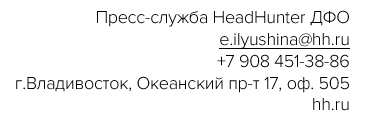 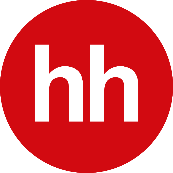 Эксперты выяснили какие факторы влияют на мотивацию и демотивацию забайкальских работниковЧита, 23 марта 2023 год. Служба исследований крупнейшей российской платформы онлайн-рекрутинга hh.ru выяснила, какие способы мотивации являются наиболее привлекательными, а что, наоборот, демотивирует сотрудников компаний Дальнего Востока и Забайкальского края.Денежные премии и бонусы (83%), уважительное отношение со стороны руководства (67%), комфортная атмосфера в коллективе (64%), оплата обучения или повышения квалификации (53%), а также интересные задачи/проекты и похвала/признание результатов коллегами/начальством (по 52%) – топ-5 привлекательных способов мотивации для респондентов Забайкальского края и ДФО в целом. При этом почти каждый третий дальневосточник (28%) заявил, что на текущей или последней работе не было никаких способов мотиваций или вознаграждений. У ещё у 41% опрошенных есть денежные премии и бонусы, треть говорит об уважительном отношение со стороны руководства и комфортной атмосфере в коллективе (по 27%).Говоря о демотивации, денежное вознаграждение (низкая зарплата, отсутствие премий и бонусов) является основным фактором снижения продуктивности и понижения мотивации (70%). Также среди наиболее распространенных демотивирующих факторов: «токсичный» менеджмент (61%), ощущение бессмысленности своей работы (58%), напряженная атмосфера в коллективе (55%), отсутствие карьерных перспектив (52%) и неуважительное отношение к труду (50%). Низкая зарплата – основной фактор демотивации среди представителей научной сферы (80%), «токсичный» менеджмент и отсутствие карьерных перспектив – у ИТ-специалистов (71%), неуважительное отношение к труду – у маркетологов и PR-специалистов (70%). Маркетологи и административный персонал также часто говорят о сложных отношениях в коллективе (65% и 63% соответственно).Почти 70% жителей дальневосточных регионов заявили, что на работе в качестве наказания за плохо сделанную работу или ошибки используются устные замечания, у 45% есть штрафы, вычеты из зарплаты, лишение премии и пр., почти у трети – выговоры (28%). Чаще всего устные замечания встречаются в сфере туризма и административного персонала. Штрафные санкции – на производстве, в туризме, транспортной сфере и продажах. При этом лично сталкивались с устными замечаниями 47%, «штрафовали» 17% опрошенных, а каждый десятый (11%) получал выговоры.Опрос проводился с 3 по 13 марта 2023 года среди 2609 российских соискателей.  О hh.ruHeadHunter (hh.ru) — крупнейшая платформа онлайн-рекрутинга в России, клиентами которой являются свыше 480 тыс. компаний. Цель HeadHunter – помогать компаниям находить сотрудников, а людям – работу, и делать так, чтобы процесс поиска сотрудников и работы был быстрым и доставлял обеим сторонам только положительные впечатления. Обширная база компании содержит 63 млн резюме, а среднее дневное количество вакансий в течение 2022 г. составило свыше 870 тысяч ежемесячно. По данным SimilarWeb, hh.ru занимает третье место в мире по популярности среди порталов по поиску работы и сотрудников. HeadHunter – аккредитованная Министерством цифрового развития ИТ-компания, она включена в Реестр аккредитованных ИТ-компаний России.